博时富诚纯债债券型证券投资基金2019年第4季度报告2019年12月31日基金管理人：博时基金管理有限公司基金托管人：浙商银行股份有限公司报告送出日期：二〇二〇年一月十七日§1  重要提示基金管理人的董事会及董事保证本报告所载资料不存在虚假记载、误导性陈述或重大遗漏，并对其内容的真实性、准确性和完整性承担个别及连带责任。 基金托管人浙商银行股份有限公司根据本基金合同规定，于2020年1月15日复核了本报告中的财务指标、净值表现和投资组合报告等内容，保证复核内容不存在虚假记载、误导性陈述或者重大遗漏。 基金管理人承诺以诚实信用、勤勉尽责的原则管理和运用基金资产，但不保证基金一定盈利。 基金的过往业绩并不代表其未来表现。投资有风险，投资者在作出投资决策前应仔细阅读本基金的招募说明书。 本报告中财务资料未经审计。本报告期自2019年10月1日起至12月31日止。§2  基金产品概况§3  主要财务指标和基金净值表现3.1 主要财务指标单位：人民币元注：本期已实现收益指基金本期利息收入、投资收益、其他收入（不含公允价值变动收益）扣除相关费用后的余额，本期利润为本期已实现收益加上本期公允价值变动收益。上述基金业绩指标不包括持有人交易基金的各项费用，计入费用后投资人的实际收益水平要低于所列数字。3.2 基金净值表现3.2.1 本报告期基金份额净值增长率及其与同期业绩比较基准收益率的比较3.2.2自基金合同生效以来基金累计净值增长率变动及其与同期业绩比较基准收益率变动的比较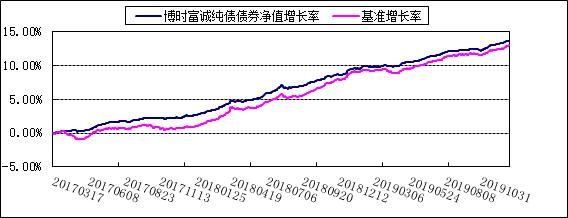 §4  管理人报告4.1 基金经理(或基金经理小组)简介注：上述任职日期、离任日期根据本基金管理人对外披露的任免日期填写。证券从业的含义遵从行业协会《证券业从业人员资格管理办法》的相关规定。4.2 管理人对报告期内本基金运作遵规守信情况的说明在本报告期内，本基金管理人严格遵循了《中华人民共和国证券投资基金法》及其各项实施细则、本基金基金合同和其他相关法律法规的规定，并本着诚实信用、勤勉尽责、取信于市场、取信于社会的原则管理和运用基金资产，为基金持有人谋求最大利益。本报告期内，基金投资管理符合有关法规和基金合同的规定，没有损害基金持有人利益的行为。4.3 公平交易专项说明4.3.1 公平交易制度的执行情况报告期内，本基金管理人严格执行了《证券投资基金管理公司公平交易制度指导意见》和公司制定的公平交易相关制度。4.3.2 异常交易行为的专项说明本报告期内，公司旗下所有投资组合参与的交易所公开竞价交易中，同日反向交易成交较少的单边交易量超过该证券当日成交量的 5%的交易共 52 次，均为指数量化投资组合因投资策略需要和其他组合发生的反向交易。本报告期内，未发现本基金有可能导致不公平交易和利益输送的异常交易。4.4 报告期内基金投资策略和运作分析四季度，债券市场收益率先扬后抑，整体陡峭化下行。10月，猪价大幅上涨，引发市场对通胀预期可能大幅超预期的担忧，收益率持续大幅上行；至11月，央行降息、通胀影响边际减弱，12月央行呵护下年末流动性泛滥、配置需求旺盛，收益率也一路下行，10年国开下行至3.68%，短端更是在宽松流动性推动下创年内新低，曲线牛陡。从指数看，中债总财富指数上涨1.43％，中债国债总财富指数上涨1.38％，中债企业债总财富指数上张了1.46％，中债短融总财富指数上涨了0.85％。四季度，本基金基于对市场中性预期，保持中等久期和适度杠杆的操作。中长期看，货币政策及基本面仍对债市有一定支撑。本轮逆周期调控对地产板块保持了极强的定力，融资渠道全面收紧仍将对地产投资产生较大压力；工业企业利润持续低迷，企业难有大幅扩张的内生动力，制造业投资预计低位徘徊，难见明显反弹；基建投资在不新增隐性债务前提下，难以全面发力，更多是“托而不举”的效果。因此，基本面数据短期虽有改善，但难见明显复苏，后续可能仍有反复。货币政策方面，央行货币政策执行报告删除“总闸门表述”，在实际操作上，调降MLF以及OMO利率，大幅投放呵护年末资金面，均表明稳增长及降低实体融资成本，目前依然是央行最重要的目标，货币政策仍将维持相对宽松。但短期看，债市也面临一定的压力。首先，地方债前置发行，去年末债市供给不足的情况可能发生逆转。其次，市场对于一月份宽松预期过于一致，一旦宽松程度不达预期，市场面临较大回调风险。最后，权益市场估值处于低位，实际利率的下行对权益市场的提振可能更大于债券市场。风险偏好的提升可能对债市形成压制。本组合遵循稳健投资理念，策略上积极主动，思路上开放灵活，维持适度久期优质债券配置策略，在流动性宽松预期下保持中高杠杆操作，适度参与市场交易波段操作。 4.5 报告期内基金的业绩表现截至2019年12月31日，本基金基金份额净值为1.0469元，份额累计净值为1.1295元。报告期内，本基金基金份额净值增长率为1.14%，同期业绩基准增长率1.21%。4.6 报告期内基金持有人数或基金资产净值预警说明无。§5  投资组合报告5.1 报告期末基金资产组合情况5.2 报告期末按行业分类的股票投资组合本基金本报告期末未持有股票。5.3 报告期末按公允价值占基金资产净值比例大小排序的前十名股票投资明细本基金本报告期末未持有股票。5.4 报告期末按债券品种分类的债券投资组合5.5 报告期末按公允价值占基金资产净值比例大小排序的前五名债券投资明细5.6 报告期末按公允价值占基金资产净值比例大小排序的前十名资产支持证券投资明细5.7 报告期末按公允价值占基金资产净值比例大小排序的前五名贵金属投资明细本基金本报告期末未持有贵金属。5.8 报告期末按公允价值占基金资产净值比例大小排序的前五名权证投资明细本基金本报告期末未持有权证。5.9 报告期末本基金投资的股指期货交易情况说明本基金本报告期末未持有股指期货。5.10 报告期末本基金投资的国债期货交易情况说明本基金本报告期末未持有国债期货。5.11 投资组合报告附注5.11.1本报告期内，本基金投资的前十名证券中除18民生银行02(1828020)的发行主体外，没有出现被监管部门立案调查，或在报告编制日前一年内受到公开谴责、处罚的情形。2019年12月20日，因存在同业票据业务管理失控等违规行为，中国银行业监督管理委员会北京监管局对中国民生银行股份有限公司处以罚款的行政处罚。对该证券投资决策程序的说明：根据我司的基金投资管理相关制度，以相应的研究报告为基础，结合其未来增长前景，由基金经理决定具体投资行为。5.11.2 报告期内基金投资的前十名股票中，没有投资超出基金合同规定备选股票库之外的股票。5.11.3 其他资产构成5.11.4 报告期末持有的处于转股期的可转换债券明细报告期末本基金未持有处于转股期的可转换债券。5.11.5报告期末前十名股票中存在流通受限情况的说明本基金本报告期末未持有股票。5.11.6投资组合报告附注的其他文字描述部分由于四舍五入的原因，分项之和与合计项之间可能存在尾差。§6  开放式基金份额变动单位：份§7  基金管理人运用固有资金投资本基金情况7.1 基金管理人持有本基金份额变动情况基金管理人未持有本基金份额。7.2 基金管理人运用固有资金投资本基金交易明细报告期内基金管理人未发生运用固有资金申购、赎回或者买卖本基金的情况。§8影响投资者决策的其他重要信息8.1 报告期内单一投资者持有基金份额比例达到或超过20%的情况8.2 影响投资者决策的其他重要信息博时基金管理有限公司是中国内地首批成立的五家基金管理公司之一。“为国民创造财富”是博时的使命。博时的投资理念是“做投资价值的发现者”。截至2019年12月31日，博时基金公司共管理199只开放式基金，并受全国社会保障基金理事会委托管理部分社保基金，以及多个企业年金、职业年金及特定专户，管理资产总规模逾10668亿元人民币，剔除货币基金与短期理财债券基金后，博时基金公募资产管理总规模逾3270亿元人民币，累计分红逾1206亿元人民币，是目前我国资产管理规模最大的基金公司之一。1、 基金业绩根据银河证券基金研究中心统计，截至2019年4季末：博时旗下权益类基金业绩表现优异，70只产品（各类份额分开计算，不含QDII，下同）2019年净值增长率超过30%，38只产品净值增长率超过40%，10只产品净值增长率超过60%，4只产品净值增长率超过80%，2只产品净值增长率超过90%；从相对排名来看，62只产品2019年净值增长率银河证券同类排名在前1/2，32只产品同类排名在前1/4，13只产品同类排名在前10，2只产品同类排名第1。其中，博时回报混合、博时医疗保健混合2019年净值增长率双双同类排名第1，博时弘泰定期开放混合、博时荣享回报灵活配置定期开放混合(C类) 同类排名第2，博时文体娱乐主题混合、博时丝路主题股票(C类)、博时乐臻定期开放混合、博时荣享回报灵活配置定期开放混合(A类)、博时弘盈定期开放混合(C类)、博时特许价值混合(A类)、博时中证银联智惠大数据100指数(C类)、博时量化平衡混合、博时中证淘金大数据100指数(I类)同类排名分别为第4、第4、第7、第7、第7、第8、第8、第10、第10，博时睿利事件驱动灵活配置混合(LOF)、博时鑫泽灵活配置混合(C类)、博时裕益灵活配置混合同类排名均在前1/10，博时鑫源灵活配置混合(C类)、博时厚泽回报灵活配置混合(C类)、博时互联网主题灵活配置混合、博时新兴消费主题混合、博时沪港深优质企业灵活配置混合(C类)、博时鑫泽灵活配置混合(A类)、博时鑫源灵活配置混合(A类)、博时创新驱动灵活配置混合(C类)、博时颐泰混合(A类)、博时新起点灵活配置混合(C类)、博时新兴成长混合、博时颐泰混合(C类)、博时新起点灵活配置混合(A类)、博时厚泽回报灵活配置混合(A类)、博时鑫瑞灵活配置混合(C类)、博时战略新兴产业混合、博时睿远事件驱动灵活配置混合(LOF)、博时沪港深优质企业灵活配置混合(A类)、博时策略灵活配置混合等产品2019年来净值增长率同类排名均在前1/4。此外，博时裕隆灵活配置混合、博时主题行业混合(LOF)、博时汇智回报灵活配置混合、博时外延增长主题灵活配置混合、博时产业新动力灵活配置混合(A类)等产品不仅2019年业绩表现较好，成立以来年化回报亦可观，长期投资价值凸显。博时固定收益类基金表现同样可圈可点，67只产品（各类份额分开计算，不含QDII，下同）2019年净值增长率超过4%，19只产品净值增长率超过6%，8只产品净值增长率超过10%，2只产品净值增长率超过30%；从相对排名来看，68只产品2019年净值增长率银河证券同类排名在前1/2，40只产品同类排名在前1/4，18只产品同类排名在前1/10，6只产品同类排名前5，1只产品同类排名第1。其中，博时安康18个月定期开放债券(LOF)2019年净值增长率同类排名第1，博时安盈债券(A类)、博时安盈债券(C类)、博时月月薪定期支付债券、博时转债增强债券(C类)、博时安心收益定期开放债券(C类)同类排名分别在第2、第3、第4、第4、第5，博时富瑞纯债债券(A类)、博时转债增强债券(A类)、博时信用债券(C类)、博时安心收益定期开放债券(A类)、博时裕顺纯债债券、博时合惠货币(B类)、博时信用债券(A/B类) 同类排名分别在第6、第6、第7、第8、第9、第9、第9，博时裕腾纯债债券、博时裕泰纯债债券、博时岁岁增利一年定期开放债券、博时裕创纯债债券、博时裕盈纯债3个月定期开放债券发起式、博时富祥纯债债券、博时富兴纯债3个月定期开放债券发起式、博时信用债纯债债券(A类)、博时信用债纯债债券(C类)同类排名均在前1/10，博时稳健回报债券(LOF)(C类)、博时合惠货币(A类)、博时裕安纯债债券、博时稳健回报债券(LOF)(A类)、博时合鑫货币、博时聚瑞纯债6个月定期开放债券发起式、博时现金宝货币(B类)、博时现金宝货币(A类)、博时外服货币、博时富业纯债3个月定期开放债券发起式、博时安丰18个月定期开放债券(A类-LOF)、博时裕盛纯债债券、博时富腾纯债债券、博时天颐债券(A类)、博时宏观回报债券(A/B类)、博时安瑞18个月定期开放债券(A类)、博时天颐债券(C类)、博时安泰18个月定期开放债券(A类)、博时宏观回报债券(C类)、博时景兴纯债债券、博时裕达纯债债券等产品同类排名均在前1/4。博时旗下QDII基金继续表现突出，博时标普500ETF、博时标普500ETF联接（C类）、博时标普500ETF联接（A类）2019年净值增长率分别超过或接近30%，同类排名分别为第4、第6、第14；博时亚洲票息收益债券（人民币）2019年净值增长率超过10%，同类排名第7。商品型基金当中，博时黄金ETF、博时黄金ETF联接(A类)、博时黄金ETF联接(C类)2019年均较好地跟上了黄金上涨行情，净值增长率均超过18%，其中博时黄金ETF净值增长率同类排名第3。2、 其他大事件　2019年12月26日，界面新闻在京举办“2019中国优金融奖”颁奖盛典，博时基金凭借“政策响应、行业领先、实体支持、创新赋能”等方面的综合卓越表现，荣获“年度基金公司”大奖以及“2019中国好品牌”。2019年12月21日，和讯网“第十七届财经风云榜金融峰会”在上海举办，博时基金荣获“年度卓越影响力基金公司”，博时基金葛晨获“年度卓越公募基金经理”。2019年12月20日，华夏时报“华夏机构投资者年会暨第十三届金蝉奖颁奖典礼”在北京举办。博时基金荣获“年度投研领先公募基金公司”。2019年12月12日，投资者网“2019中国投资年度排名颁奖典礼”在上海隆重举行。博时基金荣获“年度值得信任卓越基金公司”。2019年12月10日，投资时报“见未来”——2019第二届资本市场高峰论坛暨金禧奖年度颁奖盛典在京举办，博时基金荣获投资时报颁发的2019年度金禧奖“2019最佳公募基金公司奖”。2019年12月5日，金融界“大变局·大视野·大未来” ——第四届智能金融国际论坛暨2019金融界“领航中国”年度盛典在北京举行，博时基金斩获四项大奖，博时基金荣获“杰出年度基金公司奖”，凭借在金融科技方面的杰出贡献，获得“杰出年度智能金融品牌奖”，博时基金总经理江向阳荣获“杰出年度基金领袖奖”，博时基金王俊荣获“杰出年度基金经理奖”。2019年12月5日，21世纪财经“金帆奖”颁奖典礼在广州举行，博时基金凭借在业内所取得的突出成就与贡献，获得“2019年度基金管理公司金帆奖”。2019年11月29日，《经济观察报》在北京举办了“卓越金融企业”颁奖典礼，博时基金荣获“年度卓越综合实力基金公司”奖项。2019年11月29日，北京商报“寻路未来金融”——2019年度北京金融论坛在京举办，博时基金凭借优秀的投研能力及全面的产品布局，荣获“北京金融业十大金融品牌——产品创新奖”。2019年11月28日，新浪财经2019新浪金麒麟论坛·ESG峰会在北京举办，会上公布了2019中国企业ESG“金责奖”评选名单，意在嘉奖那些对中国ESG事业做出卓越贡献的企业和机构，博时基金荣获2019中国企业ESG金责奖——“责任投资最佳基金公司奖”。2019年11月22日，2019年度中国金融发展论坛暨金鼎奖颁奖典礼在北京举行，在资产管理领域甄选出了一批优质的标杆企业。群雄逐鹿百舸争流，博时基金跻身新资管时代的佼佼者，成功斩获“普惠金融奖”和“最佳海外固收产品奖”两项荣誉。2019年11月15日，中国经济网“2019中国金融服务于创新论坛”在北京举办，博时基金荣获“金融服务100强”及“金融创新100强”称号。2019年11月15日，2019年度第一财经金融价值榜（CFV）颁奖典礼在上海举行，博时基金凭借优秀的资产管理能力摘得“年度金融机构”奖项。2019年11月9日，人民日报社《国际金融报》和河南省商丘市人民政府共同主办的“第三届资本市场扶贫高峰论坛”在商丘市举办，博时基金荣获“年度扶贫企业奖”。2019年10月，由中国网主办的2019年度第二届“中国网之优秀金融扶贫先锋榜”评选活动圆满结束，经过多轮线上投票和业内专家、学者的专业评审，博时基金荣获2019年度第二届“中国网之优秀金融扶贫先锋榜” 精准扶贫先锋机构奖项。§9  备查文件目录9.1 备查文件目录9.1.1中国证监会准予博时富诚纯债债券型证券投资基金募集注册的文件9.1.2《博时富诚纯债债券型证券投资基金基金合同》9.1.3《博时富诚纯债债券型证券投资基金托管协议》9.1.4基金管理人业务资格批件、营业执照和公司章程9.1.5报告期内博时富诚纯债债券型证券投资基金在指定报刊上各项公告的原稿9.1.6博时富诚纯债债券型证券投资基金各年度审计报告正本9.2 存放地点基金管理人处9.3 查阅方式投资者可在营业时间免费查阅，也可按工本费购买复印件投资者对本报告书如有疑问，可咨询本基金管理人博时基金管理有限公司博时一线通：95105568（免长途话费）博时基金管理有限公司二〇二〇年一月十七日基金简称博时富诚纯债债券基金主代码003866交易代码003866基金运作方式契约型开放式基金合同生效日2017年3月17日报告期末基金份额总额500,293,532.61份投资目标在严格控制投资组合风险的前提下，力争长期内实现超越业绩比较基准的投资回报。投资策略本基金通过自上而下和自下而上相结合、定性分析和定量分析相补充的方法，确定资产在非信用类固定收益类证券和信用类固定收益类证券之间的配置比例。充分发挥基金管理人长期积累的信用研究成果，利用自主开发的信用分析系统，深入挖掘价值被低估的标的券种，以获取最大化的信用溢价。本基金采用的投资策略包括：期限结构策略、信用策略、互换策略、息差策略等。在谨慎投资的前提下，力争获取高于业绩比较基准的投资收益。业绩比较基准中债综合财富（总值）指数收益率×90%+1年期定期存款利率（税后）×10%。风险收益特征本基金为债券型基金，预期收益和预期风险高于货币市场基金，但低于混合型基金、股票型基金，属于中低风险/收益的产品。基金管理人博时基金管理有限公司基金托管人浙商银行股份有限公司主要财务指标报告期(2019年10月1日-2019年12月31日)1.本期已实现收益5,039,180.032.本期利润5,912,566.893.加权平均基金份额本期利润0.01184.期末基金资产净值523,748,683.405.期末基金份额净值1.0469阶段净值增长率①净值增长率标准差②业绩比较基准收益率③业绩比较基准收益率标准差④①-③②-④过去三个月1.14%0.03%1.21%0.04%-0.07%-0.01%姓名职务任本基金的基金经理期限任本基金的基金经理期限证券从业年限说明姓名职务任职日期离任日期证券从业年限说明程卓基金经理2019-03-04-7.4程卓先生，硕士。2008年起先后在招商银行总行、诺安基金工作。2017年加入博时基金管理有限公司。历任博时安恒18个月定期开放债券型证券投资基金(2018年4月2日-2018年6月16日)、博时安诚18个月定期开放债券型证券投资基金(2018年5月28日-2019年1月23日)、博时聚源纯债债券型证券投资基金(2018年3月15日-2019年3月19日)、博时汇享纯债债券型证券投资基金(2018年3月15日-2019年3月19日)、博时安祺一年定期开放债券型证券投资基金(2018年3月15日-2019年8月22日)的基金经理。现任博时景兴纯债债券型证券投资基金(2018年3月15日—至今)、博时安誉18个月定期开放债券型证券投资基金(2018年3月15日—至今)、博时富嘉纯债债券型证券投资基金(2018年3月15日—至今)、博时民泽纯债债券型证券投资基金(2018年3月15日—至今)、博时臻选纯债债券型证券投资基金(2018年3月15日—至今)、博时智臻纯债债券型证券投资基金(2018年3月15日—至今)、博时富宁纯债债券型证券投资基金(2018年3月15日—至今)、博时安泰18个月定期开放债券型证券投资基金(2018年3月15日—至今)、博时安丰18个月定期开放债券型证券投资基金（LOF）(2018年4月23日—至今)、博时丰达纯债6个月定期开放债券型发起式证券投资基金(2018年4月23日—至今)、博时富永纯债3个月定期开放债券型发起式证券投资基金(2018年12月19日—至今)、博时安诚3个月定期开放债券型证券投资基金(2019年1月23日—至今)、博时富元纯债债券型证券投资基金(2019年2月25日—至今)、博时富诚纯债债券型证券投资基金(2019年3月4日—至今)、博时裕盈纯债3个月定期开放债券型发起式证券投资基金(2019年3月11日—至今)、博时裕嘉纯债3个月定期开放债券型发起式证券投资基金(2019年3月11日—至今)、博时悦楚纯债债券型证券投资基金(2019年6月4日—至今)、博时裕顺纯债债券型证券投资基金(2019年8月19日—至今)、博时安祺6个月定期开放债券型证券投资基金(2019年8月22日—至今)的基金经理。序号项目金额(元)占基金总资产的比例(%)1权益投资--其中：股票--2基金投资--3固定收益投资604,718,000.0097.34其中：债券600,606,000.0096.67资产支持证券4,112,000.000.664贵金属投资--5金融衍生品投资--6买入返售金融资产--其中：买断式回购的买入返售金融资产--7银行存款和结算备付金合计4,305,236.490.698其他各项资产12,241,681.131.979合计621,264,917.62100.00序号债券品种公允价值(元)占基金资产净值比例(％)1国家债券--2央行票据--3金融债券381,154,000.0072.77其中：政策性金融债219,023,000.0041.824企业债券131,275,000.0025.065企业短期融资券--6中期票据30,249,000.005.787可转债（可交换债）--8同业存单57,928,000.0011.069其他--10合计600,606,000.00114.67序号债券代码债券名称数量(张)公允价值(元)占基金资产净值比例(％)116021016国开10800,00078,488,000.0014.992172000817日照银行二级01500,00050,900,000.009.723148052714京保障房债500,00050,135,000.009.57415020315国开03500,00050,100,000.009.57516302819漳九03500,00050,080,000.009.56序号证券代码证券名称数量(份)公允价值(元)占基金资产净值比例(％)1188922518飞驰建融5A_bc200,000.004,112,000.000.79序号名称金额(元)1存出保证金-2应收证券清算款1,536,000.003应收股利-4应收利息10,705,601.205应收申购款79.936其他应收款-7待摊费用-8其他-9合计12,241,681.13本报告期期初基金份额总额500,394,523.13报告期基金总申购份额6,586.67减：报告期基金总赎回份额107,577.19报告期基金拆分变动份额-本报告期期末基金份额总额500,293,532.61投资者类别报告期内持有基金份额变化情况报告期内持有基金份额变化情况报告期内持有基金份额变化情况报告期内持有基金份额变化情况报告期内持有基金份额变化情况报告期末持有基金情况报告期末持有基金情况投资者类别序号持有基金份额比例达到或者超过20%的时间区间期初份额申购份额赎回份额持有份额份额占比机构12019-10-01~2019-12-31500,024,694.44--500,024,694.4499.95%产品特有风险产品特有风险产品特有风险产品特有风险产品特有风险产品特有风险产品特有风险产品特有风险本报告期内，本基金出现单一份额持有人持有基金份额占比超过20%的情况，当该基金份额持有人选择大比例赎回时，可能引发巨额赎回。若发生巨额赎回而本基金没有足够现金时，存在一定的流动性风险；为应对巨额赎回而进行投资标的变现时，可能存在仓位调整困难，甚至对基金份额净值造成不利影响。基金经理会对可能出现的巨额赎回情况进行充分准备并做好流动性管理，但当基金出现巨额赎回并被全部确认时，申请赎回的基金份额持有人有可能面临赎回款项被延缓支付的风险，未赎回的基金份额持有人有可能承担短期内基金资产变现冲击成本对基金份额净值产生的不利影响。本基金出现单一份额持有人持有基金份额占比超过20%的情况，根据基金合同相关约定，该份额持有人可以独立向基金管理人申请召开基金份额持有人大会，并有权自行召集基金份额持有人大会。该基金份额持有人可以根据自身需要独立提出持有人大会议案并就相关事项进行表决。基金管理人会对该议案的合理性进行评估，充分向所有基金份额持有人揭示议案的相关风险。在极端情况下，当持有基金份额占比较高的基金份额持有人大量赎回本基金时，可能导致在其赎回后本基金资产规模连续六十个工作日低于5000万元，基金还可能面临转换运作方式、与其他基金合并或者终止基金合同等情形。 此外，当单一基金份额持有人所持有的基金份额已经达到或超过本基金规模的50%或者接受某笔或者某些申购或转换转入申请有可能导致单一投资者持有基金份额的比例达到或者超过50%时，本基金管理人可拒绝该持有人对本基金基金份额提出的申购及转换转入申请。本报告期内，本基金出现单一份额持有人持有基金份额占比超过20%的情况，当该基金份额持有人选择大比例赎回时，可能引发巨额赎回。若发生巨额赎回而本基金没有足够现金时，存在一定的流动性风险；为应对巨额赎回而进行投资标的变现时，可能存在仓位调整困难，甚至对基金份额净值造成不利影响。基金经理会对可能出现的巨额赎回情况进行充分准备并做好流动性管理，但当基金出现巨额赎回并被全部确认时，申请赎回的基金份额持有人有可能面临赎回款项被延缓支付的风险，未赎回的基金份额持有人有可能承担短期内基金资产变现冲击成本对基金份额净值产生的不利影响。本基金出现单一份额持有人持有基金份额占比超过20%的情况，根据基金合同相关约定，该份额持有人可以独立向基金管理人申请召开基金份额持有人大会，并有权自行召集基金份额持有人大会。该基金份额持有人可以根据自身需要独立提出持有人大会议案并就相关事项进行表决。基金管理人会对该议案的合理性进行评估，充分向所有基金份额持有人揭示议案的相关风险。在极端情况下，当持有基金份额占比较高的基金份额持有人大量赎回本基金时，可能导致在其赎回后本基金资产规模连续六十个工作日低于5000万元，基金还可能面临转换运作方式、与其他基金合并或者终止基金合同等情形。 此外，当单一基金份额持有人所持有的基金份额已经达到或超过本基金规模的50%或者接受某笔或者某些申购或转换转入申请有可能导致单一投资者持有基金份额的比例达到或者超过50%时，本基金管理人可拒绝该持有人对本基金基金份额提出的申购及转换转入申请。本报告期内，本基金出现单一份额持有人持有基金份额占比超过20%的情况，当该基金份额持有人选择大比例赎回时，可能引发巨额赎回。若发生巨额赎回而本基金没有足够现金时，存在一定的流动性风险；为应对巨额赎回而进行投资标的变现时，可能存在仓位调整困难，甚至对基金份额净值造成不利影响。基金经理会对可能出现的巨额赎回情况进行充分准备并做好流动性管理，但当基金出现巨额赎回并被全部确认时，申请赎回的基金份额持有人有可能面临赎回款项被延缓支付的风险，未赎回的基金份额持有人有可能承担短期内基金资产变现冲击成本对基金份额净值产生的不利影响。本基金出现单一份额持有人持有基金份额占比超过20%的情况，根据基金合同相关约定，该份额持有人可以独立向基金管理人申请召开基金份额持有人大会，并有权自行召集基金份额持有人大会。该基金份额持有人可以根据自身需要独立提出持有人大会议案并就相关事项进行表决。基金管理人会对该议案的合理性进行评估，充分向所有基金份额持有人揭示议案的相关风险。在极端情况下，当持有基金份额占比较高的基金份额持有人大量赎回本基金时，可能导致在其赎回后本基金资产规模连续六十个工作日低于5000万元，基金还可能面临转换运作方式、与其他基金合并或者终止基金合同等情形。 此外，当单一基金份额持有人所持有的基金份额已经达到或超过本基金规模的50%或者接受某笔或者某些申购或转换转入申请有可能导致单一投资者持有基金份额的比例达到或者超过50%时，本基金管理人可拒绝该持有人对本基金基金份额提出的申购及转换转入申请。本报告期内，本基金出现单一份额持有人持有基金份额占比超过20%的情况，当该基金份额持有人选择大比例赎回时，可能引发巨额赎回。若发生巨额赎回而本基金没有足够现金时，存在一定的流动性风险；为应对巨额赎回而进行投资标的变现时，可能存在仓位调整困难，甚至对基金份额净值造成不利影响。基金经理会对可能出现的巨额赎回情况进行充分准备并做好流动性管理，但当基金出现巨额赎回并被全部确认时，申请赎回的基金份额持有人有可能面临赎回款项被延缓支付的风险，未赎回的基金份额持有人有可能承担短期内基金资产变现冲击成本对基金份额净值产生的不利影响。本基金出现单一份额持有人持有基金份额占比超过20%的情况，根据基金合同相关约定，该份额持有人可以独立向基金管理人申请召开基金份额持有人大会，并有权自行召集基金份额持有人大会。该基金份额持有人可以根据自身需要独立提出持有人大会议案并就相关事项进行表决。基金管理人会对该议案的合理性进行评估，充分向所有基金份额持有人揭示议案的相关风险。在极端情况下，当持有基金份额占比较高的基金份额持有人大量赎回本基金时，可能导致在其赎回后本基金资产规模连续六十个工作日低于5000万元，基金还可能面临转换运作方式、与其他基金合并或者终止基金合同等情形。 此外，当单一基金份额持有人所持有的基金份额已经达到或超过本基金规模的50%或者接受某笔或者某些申购或转换转入申请有可能导致单一投资者持有基金份额的比例达到或者超过50%时，本基金管理人可拒绝该持有人对本基金基金份额提出的申购及转换转入申请。本报告期内，本基金出现单一份额持有人持有基金份额占比超过20%的情况，当该基金份额持有人选择大比例赎回时，可能引发巨额赎回。若发生巨额赎回而本基金没有足够现金时，存在一定的流动性风险；为应对巨额赎回而进行投资标的变现时，可能存在仓位调整困难，甚至对基金份额净值造成不利影响。基金经理会对可能出现的巨额赎回情况进行充分准备并做好流动性管理，但当基金出现巨额赎回并被全部确认时，申请赎回的基金份额持有人有可能面临赎回款项被延缓支付的风险，未赎回的基金份额持有人有可能承担短期内基金资产变现冲击成本对基金份额净值产生的不利影响。本基金出现单一份额持有人持有基金份额占比超过20%的情况，根据基金合同相关约定，该份额持有人可以独立向基金管理人申请召开基金份额持有人大会，并有权自行召集基金份额持有人大会。该基金份额持有人可以根据自身需要独立提出持有人大会议案并就相关事项进行表决。基金管理人会对该议案的合理性进行评估，充分向所有基金份额持有人揭示议案的相关风险。在极端情况下，当持有基金份额占比较高的基金份额持有人大量赎回本基金时，可能导致在其赎回后本基金资产规模连续六十个工作日低于5000万元，基金还可能面临转换运作方式、与其他基金合并或者终止基金合同等情形。 此外，当单一基金份额持有人所持有的基金份额已经达到或超过本基金规模的50%或者接受某笔或者某些申购或转换转入申请有可能导致单一投资者持有基金份额的比例达到或者超过50%时，本基金管理人可拒绝该持有人对本基金基金份额提出的申购及转换转入申请。本报告期内，本基金出现单一份额持有人持有基金份额占比超过20%的情况，当该基金份额持有人选择大比例赎回时，可能引发巨额赎回。若发生巨额赎回而本基金没有足够现金时，存在一定的流动性风险；为应对巨额赎回而进行投资标的变现时，可能存在仓位调整困难，甚至对基金份额净值造成不利影响。基金经理会对可能出现的巨额赎回情况进行充分准备并做好流动性管理，但当基金出现巨额赎回并被全部确认时，申请赎回的基金份额持有人有可能面临赎回款项被延缓支付的风险，未赎回的基金份额持有人有可能承担短期内基金资产变现冲击成本对基金份额净值产生的不利影响。本基金出现单一份额持有人持有基金份额占比超过20%的情况，根据基金合同相关约定，该份额持有人可以独立向基金管理人申请召开基金份额持有人大会，并有权自行召集基金份额持有人大会。该基金份额持有人可以根据自身需要独立提出持有人大会议案并就相关事项进行表决。基金管理人会对该议案的合理性进行评估，充分向所有基金份额持有人揭示议案的相关风险。在极端情况下，当持有基金份额占比较高的基金份额持有人大量赎回本基金时，可能导致在其赎回后本基金资产规模连续六十个工作日低于5000万元，基金还可能面临转换运作方式、与其他基金合并或者终止基金合同等情形。 此外，当单一基金份额持有人所持有的基金份额已经达到或超过本基金规模的50%或者接受某笔或者某些申购或转换转入申请有可能导致单一投资者持有基金份额的比例达到或者超过50%时，本基金管理人可拒绝该持有人对本基金基金份额提出的申购及转换转入申请。本报告期内，本基金出现单一份额持有人持有基金份额占比超过20%的情况，当该基金份额持有人选择大比例赎回时，可能引发巨额赎回。若发生巨额赎回而本基金没有足够现金时，存在一定的流动性风险；为应对巨额赎回而进行投资标的变现时，可能存在仓位调整困难，甚至对基金份额净值造成不利影响。基金经理会对可能出现的巨额赎回情况进行充分准备并做好流动性管理，但当基金出现巨额赎回并被全部确认时，申请赎回的基金份额持有人有可能面临赎回款项被延缓支付的风险，未赎回的基金份额持有人有可能承担短期内基金资产变现冲击成本对基金份额净值产生的不利影响。本基金出现单一份额持有人持有基金份额占比超过20%的情况，根据基金合同相关约定，该份额持有人可以独立向基金管理人申请召开基金份额持有人大会，并有权自行召集基金份额持有人大会。该基金份额持有人可以根据自身需要独立提出持有人大会议案并就相关事项进行表决。基金管理人会对该议案的合理性进行评估，充分向所有基金份额持有人揭示议案的相关风险。在极端情况下，当持有基金份额占比较高的基金份额持有人大量赎回本基金时，可能导致在其赎回后本基金资产规模连续六十个工作日低于5000万元，基金还可能面临转换运作方式、与其他基金合并或者终止基金合同等情形。 此外，当单一基金份额持有人所持有的基金份额已经达到或超过本基金规模的50%或者接受某笔或者某些申购或转换转入申请有可能导致单一投资者持有基金份额的比例达到或者超过50%时，本基金管理人可拒绝该持有人对本基金基金份额提出的申购及转换转入申请。本报告期内，本基金出现单一份额持有人持有基金份额占比超过20%的情况，当该基金份额持有人选择大比例赎回时，可能引发巨额赎回。若发生巨额赎回而本基金没有足够现金时，存在一定的流动性风险；为应对巨额赎回而进行投资标的变现时，可能存在仓位调整困难，甚至对基金份额净值造成不利影响。基金经理会对可能出现的巨额赎回情况进行充分准备并做好流动性管理，但当基金出现巨额赎回并被全部确认时，申请赎回的基金份额持有人有可能面临赎回款项被延缓支付的风险，未赎回的基金份额持有人有可能承担短期内基金资产变现冲击成本对基金份额净值产生的不利影响。本基金出现单一份额持有人持有基金份额占比超过20%的情况，根据基金合同相关约定，该份额持有人可以独立向基金管理人申请召开基金份额持有人大会，并有权自行召集基金份额持有人大会。该基金份额持有人可以根据自身需要独立提出持有人大会议案并就相关事项进行表决。基金管理人会对该议案的合理性进行评估，充分向所有基金份额持有人揭示议案的相关风险。在极端情况下，当持有基金份额占比较高的基金份额持有人大量赎回本基金时，可能导致在其赎回后本基金资产规模连续六十个工作日低于5000万元，基金还可能面临转换运作方式、与其他基金合并或者终止基金合同等情形。 此外，当单一基金份额持有人所持有的基金份额已经达到或超过本基金规模的50%或者接受某笔或者某些申购或转换转入申请有可能导致单一投资者持有基金份额的比例达到或者超过50%时，本基金管理人可拒绝该持有人对本基金基金份额提出的申购及转换转入申请。